Αιγάλεω, …………ΕΠΙΤΡΟΠΗ Αρ. …. ΑΞΙΟΛΟΓΗΣΗΣ ΑΙΤΗΣΕΩΝ ΥΠΟΨΗΦΙΩΝ ΔΙΔΑΚΤΟΡΩΝ (TAKTIKH/EKTAKTH ΠΡΟΚΗΡΥΞΗ ΤΜΗΜΑΤΟΣ με αρ. πρωτ. ………………………., 
για το ………………….. ΕΞΑΜΗΝΟ του ακ. έτους …….. - ……..)Πρακτικό Η Επιτροπή με αριθμό …. για την Αξιολόγηση Αιτήσεων Υποψηφίων Διδακτόρων του …………….... εξαμήνου του ακ. έτους 20… - 20..., όπως ορίστηκε από τη Συνέλευση του Τμήματος (Πράξη ………/…………….., θέμα ….), με Πρόεδρο ……………………………………... και Μέλη …………………………………………. και ………………………………………………………. συνεδρίασε σήμερα ………………….……….., μέσω …………………………, προκειμένου να αξιολογήσει τις αιτήσεις για εκπόνηση Διδακτορικής Διατριβής που έχουν υποβληθεί στις εξής θεματικές περιοχές της Προκήρυξης: …………………………………………………………………..…………………………………………………………………..…… Παρόντα είναι τα εξής μέλη της Επιτροπής:………………………….………………………….………………………….Για το έργο της η Επιτροπή έλαβε υπόψη: την με αρ. πρωτ. ……….. Προκήρυξη-Πρόσκληση υποβολής αιτήσεων Υποψηφίων Διδακτόρων του Τμήματος, για το ……………….…… εξάμηνο …………..………,την ισχύουσα νομοθεσία περί Προγραμμάτων Σπουδών Γ Κύκλου (Ν.4957/2022, όπως τροποποιήθηκε και ισχύει), τον Κανονισμό Προγραμμάτων τρίτου (Γ’) κύκλου Σπουδών (Διδακτορικών) του ΠΑΔΑ (ΦΕΚ 2233/Β/12-04-2024, όπως ισχύει),τον Κανονισμό Διδακτορικών Σπουδών του Τμήματος (ΦΕΚ 4658/Β/2018, όπως ισχύει). Η Επιτροπή παρέλαβε από τη Γραμματεία τους φακέλους των εξής υποψηφίων:Η Επιτροπή διαπιστώνει ομόφωνα ότι οι αιτήσεις ………………………………………………… με τους συνοδεύοντες φακέλους δικαιολογητικών έχουν υποβληθεί εμπρόθεσμα και προχωρά στην αξιολόγησή τους.Θεματική Περιοχή «………….»Στη θεματική περιοχή «……………………………………………………………………………………………» έχει προκηρυχθεί μία (1) θέση με τίτλο Διδακτορικής Διατριβής «………………………………………………………………….…………………………………………………………………….». Σε αυτήν τη θεματική περιοχή κατατέθηκαν …………… υποψηφιότητες όπως φαίνονται στον παρακάτω πίνακα:Στη συνέχεια αξιολογούνται και μοριοδοτούνται οι υποψηφιότητες αυτές μέσω φακέλου (50%) και συνέντευξης (50%).1. Υποψήφιος ………………………1.1 ΦΑΚΕΛΟΣΗ Επιτροπή ομόφωνα διαπιστώνει ότι ο φάκελος υποψηφιότητας με αριθμό πρωτοκόλλου ……….. Είναι ελλιπής σε σχέση με την προκήρυξη. Ειδικότερα, ο φάκελος ΔΕΝ περιλαμβάνει το/τα εξής από το/τα απαραίτητο/α δικαιολογητικό/ά που αναφέρονται στην Προκήρυξη με α/α (α) έως και (η): …………………………………………………………………………………………………………………………………………………….Συνεπώς η επιτροπή δεν προχωρά στην αξιολόγηση του φακέλου και αποκλείει τον/την υποψήφιο/α από περαιτέρω αξιολόγηση.Είναι πλήρης σε σχέση με την προκήρυξη. Ειδικότερα, ο φάκελος περιλαμβάνει τα απαραίτητα δικαιολογητικά που αναφέρονται στην Προκήρυξη με α/α (α) έως και (η). Συνεπώς, η επιτροπή προχωρά στην αξιολόγηση του φακέλου και καταγράφει στον επόμενο πίνακα με βαθμολογία τα προσόντα του/της υποψήφιου/υποψήφιας όπως τεκμηριώνονται στο φάκελο:1.2 ΣΥΝΕΝΤΕΥΞΗH Επιτροπή πραγματοποίησε συνέντευξη με τον/την υποψήφιο/υποψήφια μέσω …… στις ………, προκειμένου να διερευνήσει το υπόβαθρό του/της ως προς τις θεματικές περιοχές του ενδιαφέροντός του/της και γενικότερα του Ηλεκτρολόγου και Ηλεκτρονικού Μηχανικού και την εν γένει προσωπικότητα και τα κίνητρά του/της. Μετά τη συνέντευξη η Επιτροπή προχώρησε σε βαθμολόγηση των κριτηρίων της συνέντευξης ως εξής: 1.3 ΣΥΝΟΛΙΚΗ ΒΑΘΜΟΛΟΓΙΑΣύμφωνα με τα ανωτέρω 1.1 ΦΑΚΕΛΟΣ και 1.2 ΣΥΝΕΝΤΕΥΞΗ, προκύπτει η συνολική βαθμολογία του/της υποψηφίου/υποψηφίας, όπως συνοψίζεται στον παρακάτω πίνακα:2. Υποψήφιος ………………………2.1 ΦΑΚΕΛΟΣ2.2 ΣΥΝΕΝΤΕΥΞΗ2.3 ΣΥΝΟΛΙΚΗ ΒΑΘΜΟΛΟΓΙΑ3. Υποψήφιος ………………………3.1 ΦΑΚΕΛΟΣ3.2 ΣΥΝΕΝΤΕΥΞΗ3.3 ΣΥΝΟΛΙΚΗ ΒΑΘΜΟΛΟΓΙΑΑποτελέσματα Θεματικής Περιοχής «………………………………………………………………» και Πρόταση προς τη Συνέλευση του ΤμήματοςΜε βάση τα παραπάνω αποτελέσματα προκύπτει ο τελικός πίνακας αξιολόγησης υποψηφίων της παρούσας Θεματικής Περιοχής, όπως στον επόμενο Πίνακα: Σύμφωνα με τα ανωτέρω η Επιτροπή Ομόφωνα / Κατά πλειοψηφία εισηγείται προς τη Συνέλευση Τμήματοςτην (μη) αποδοχή της αίτησης του/της ….. ως Υποψήφιου/ας Διδάκτορα, διότι ……… .την (μη) απαλλαγή του/της …… από υποχρέωση παρακολούθησης και επιτυχούς εξέτασης προπτυχιακών ή/και μεταπτυχιακών μαθημάτων, διότι ……….. .(Προστίθενται παράγραφοι ανάλογα με το πλήθος των Θεματικών Περιοχών που έχουν ανατεθεί στην συγκεκριμένη Επιτροπή Αξιολόγησης Αιτήσεων Υποψηφίων Διδακτόρων. Η ΕΠΙΤΡΟΠΗ ΑΞΙΟΛΟΓΗΣΗΣ ΥΠΟΨΗΦΙΩΝ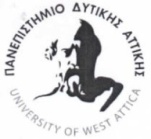 ΠΑΝΕΠΙΣΤΗΜΙΟ ΔΥΤΙΚΗΣ ΑΤΤΙΚΗΣ
ΣΧΟΛΗ ΜΗΧΑΝΙΚΩΝ
ΤΜΗΜΑ ΗΛΕΚΤΡΟΛΟΓΩΝ & ΗΛΕΚΤΡΟΝΙΚΩΝ ΜΗΧΑΝΙΚΩΝΘΕΜΑΤΙΚΕΣ ΠΕΡΙΟΧΕΣΘΕΜΑΤΙΚΕΣ ΠΕΡΙΟΧΕΣΥΠΟΨΗΦΙΟΙΥΠΟΨΗΦΙΟΙ1η………………………………………………1.1.……………………………………………. του ……………………(αρ. πρωτ. ……………………)1η………………………………………………1.2.……………………………………………..του ……………………(αρ. πρωτ. ……………………)2η…………………………………………….2.1.……………………………………………. του ……………………(αρ. πρωτ. ……………………)2η…………………………………………….2.2.……………………………………………. του ……………………(αρ. πρωτ. ……………………)α/αΥΠΟΨΗΦΙΟΙΑΡΙΘΜΟΣ ΠΡΩΤΟΚΟΛΟΥ1.…………………..…………………..2.…………………..…………………..α/αΣΤΟΙΧΕΙΟ ΦΑΚΕΛΟΥΣΤΟΙΧΕΙΟ ΦΑΚΕΛΟΥΠΕΡΙΕΧΟΜΕΝΟΣΧΟΛΙΑΒΑΘΜΟΛΟΓΙΑα.Αίτηση εκπόνησης ΔΔΠροτεινόμενος Τίτλος Διδακτορικής Διατριβής (ΔΔ)…………..…………..-α.Αίτηση εκπόνησης ΔΔΤεκμηριωμένη επιστημονική πρόταση και προσχέδιο ΔΔ συναφές με την αιτούμενη θεματική περιοχήΝΑΙ/ΟΧΙ…………..……  / 20α.Αίτηση εκπόνησης ΔΔΓλώσσα εκπόνησης ΔΔΕλληνική / Αγγλική…………..-β.Φωτοτυπία 
Δελτίου Ταυτότητας ή ΔιαβατηρίουΦωτοτυπία 
Δελτίου Ταυτότητας ή ΔιαβατηρίουΑΔΤ: …………..…………..-γ.Αναλυτικό Βιογραφικό ΣημείωμαΑναλυτικό Βιογραφικό ΣημείωμαΝΑΙ/ΟΧΙ…………..…………..-δ.Αντίγραφο Πτυχίου ή τίτλου πρώτου κύκλου σπουδών (για πτυχιούχους ΑΕΙ του εξωτερικού απαιτείται να συνυποβάλλεται και η αναγνώριση ισοτιμίας του τίτλου από τον ΔΟΑΤΑΠ)Αντίγραφο Πτυχίου ή τίτλου πρώτου κύκλου σπουδών (για πτυχιούχους ΑΕΙ του εξωτερικού απαιτείται να συνυποβάλλεται και η αναγνώριση ισοτιμίας του τίτλου από τον ΔΟΑΤΑΠ)Πανεπιστήμιο ………….., Τμήμα ………, (Έτος)Βαθμός:  …………..…………………….. / 15ε.Παράρτημα Διπλώματος ή Αναλυτική Βαθμολογία του πρώτου κύκλου σπουδώνΠαράρτημα Διπλώματος ή Αναλυτική Βαθμολογία του πρώτου κύκλου σπουδώνΝΑΙ/ΟΧΙ…………………….. / 15στ.Αντίγραφο ΔΜΣ ή τίτλου δεύτερου κύκλου σπουδών (για πτυχιούχους ΑΕΙ του εξωτερικού απαιτείται να συνυποβάλλεται και η αναγνώριση ισοτιμίας του τίτλου από τον ΔΟΑΤΑΠ)Αντίγραφο ΔΜΣ ή τίτλου δεύτερου κύκλου σπουδών (για πτυχιούχους ΑΕΙ του εξωτερικού απαιτείται να συνυποβάλλεται και η αναγνώριση ισοτιμίας του τίτλου από τον ΔΟΑΤΑΠ)Πανεπιστήμιο ………….., Τμήμα ………, (Έτος)Βαθμός:  …………..……………………../ 10ζ.Παράρτημα Διπλώματος ή Αναλυτική Βαθμολογία του δεύτερου κύκλου σπουδώνΠαράρτημα Διπλώματος ή Αναλυτική Βαθμολογία του δεύτερου κύκλου σπουδώνΝΑΙ/ΟΧΙ……………………../ 10η.Συστατικές ΕπιστολέςΣυστατικές Επιστολές1. ……….…………………………………………… / 5η.Συστατικές ΕπιστολέςΣυστατικές Επιστολές2. ………………………………….………………… / 5θ.Πιστοποιητικό καλής γνώσης της Αγγλικής γλώσσας σε επίπεδο τουλάχιστον Β2Πιστοποιητικό καλής γνώσης της Αγγλικής γλώσσας σε επίπεδο τουλάχιστον Β2Επίπεδο ……..……………………../ 10ι.Συνάφεια πτυχιακών / διπλωματικών εργασιών με το αντικείμενο της ΔΔΣυνάφεια πτυχιακών / διπλωματικών εργασιών με το αντικείμενο της ΔΔΤίτλος διπλωματικής εργασίας: «…………….»………………. / 10ια.Λοιπά Έγγραφα που περιλαμβάνονται στον φάκελο και αφορούν Ερευνητική εμπειρία από συμμετοχή σε R&D Προγράμματα και ΈργαΛοιπά Έγγραφα που περιλαμβάνονται στον φάκελο και αφορούν Ερευνητική εμπειρία από συμμετοχή σε R&D Προγράμματα και Έργα……………….……………….….. / 10ιβ.Λοιπά Έγγραφα που περιλαμβάνονται στον φάκελο και αφορούν Επιστημονικές ΔημοσιεύσειςΛοιπά Έγγραφα που περιλαμβάνονται στον φάκελο και αφορούν Επιστημονικές Δημοσιεύσεις……………….……………….…../ 10ιγ.Λοιπά Έγγραφα που περιλαμβάνονται στον φάκελο και αφορούν Επαγγελματική ΕμπειρίαΛοιπά Έγγραφα που περιλαμβάνονται στον φάκελο και αφορούν Επαγγελματική Εμπειρία……………….……………….…. / 5ΣΥΝΟΛΟ ΒΑΘΜΟΛΟΓΙΑΣ ΦΑΚΕΛΟΥΣΥΝΟΛΟ ΒΑΘΜΟΛΟΓΙΑΣ ΦΑΚΕΛΟΥΣΥΝΟΛΟ ΒΑΘΜΟΛΟΓΙΑΣ ΦΑΚΕΛΟΥΣΥΝΟΛΟ ΒΑΘΜΟΛΟΓΙΑΣ ΦΑΚΕΛΟΥΣΥΝΟΛΟ ΒΑΘΜΟΛΟΓΙΑΣ ΦΑΚΕΛΟΥ…. / 100α/αΚΡΙΤΗΡΙΑ ΣΥΝΕΝΤΕΥΞΗΣΒΑΘΜΟΛΟΓΙΑα.Κίνητρο – Ωριμότητα Απόφασης…… / 25β.Ερευνητικό Προφίλ …… / 25γ.Δυνατότητα Εκπόνησης ΔΔ…… / 25δ.Σχέση / εμπειρία / εξοικείωση με το αντικείμενο της έρευνας (αιτούμενη θεματική περιοχή)…… / 15ε.Ικανότητες επικοινωνίας και συνεργασίας …… / 10ΣΥΝΟΛΟ ΒΑΘΜΟΛΟΓΙΑΣ ΣΥΝΕΝΤΕΥΞΗΣΣΥΝΟΛΟ ΒΑΘΜΟΛΟΓΙΑΣ ΣΥΝΕΝΤΕΥΞΗΣ…… / 100α/αΕΠΙΜΕΡΟΥΣ ΑΞΙΟΛΟΓΗΣΗ ΠΡΟΣΟΝΤΩΝΒΑΘΜΟΛΟΓΙΑα.ΣΥΝΟΛΟ ΒΑΘΜΟΛΟΓΙΑΣ ΦΑΚΕΛΟΥ….. / 100β.ΣΥΝΟΛΟ ΒΑΘΜΟΛΟΓΙΑΣ ΣΥΝΕΝΤΕΥΞΗΣ….. / 100ΣΥΝΟΛΙΚΗ ΒΑΘΜΟΛΟΓΙΑ (ΦΑΚΕΛΟΣ x 50% + ΣΥΝΕΝΤΕΥΞΗ x 50%)ΣΥΝΟΛΙΚΗ ΒΑΘΜΟΛΟΓΙΑ (ΦΑΚΕΛΟΣ x 50% + ΣΥΝΕΝΤΕΥΞΗ x 50%)….. / 100α/αΥΠΟΨΗΦΙΟΙΑΡΙΘΜΟΣ ΠΡΩΤΟΚΟΛΟΥΒΑΘΜΟΛΟΓΙΑ1.…………………..…………………..….  / 1002.…………………..…………………..….  / 100Ο Πρόεδρος…………Μέλος…………Μέλος…………